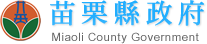   農業處  公務機關個人資料公開事項表個人資料 檔案名稱保有機關名稱    及連絡方式個資檔案              保有依據個資檔案         保有特定目的個人資料   類別獎勵輔導造林申請書農業處林務科獎勵輔導造林辦法林業、農業、動植物防疫檢疫、農村再生及土石流防災管理(051)C001辨識個人者C003政府資料中之辨識者C011個人描述C031住家及設施苗木申請農業處林務科苗木配撥管理作業之規定辦理林業、農業、動植物防疫檢疫、農村再生及土石流防災管理(051)C001辨識個人者C003政府資料中之辨識者C011個人描述C031住家及設施違反森林法行政處分農業處林務科森林法林業、農業、動植物防疫檢疫、農村再生及土石流防災管理(051)C001辨識個人者C003政府資料中之辨識者C011個人描述C031住家及設施公私有林竹木採運申請書農業處林務科森林法林產物伐採查驗規則水土保持法獎勵輔導造林辦法林業、農業、動植物防疫檢疫、農村再生及土石流防災管理(051)C001辨識個人者C003政府資料中之辨識者C011個人描述C031住家及設施苗栗縣政府農業處縣有林地(繼承、續租、轉讓)申請書農業處林務科苗栗縣政府縣有地出租造林契約書國有林事業區出租造林地管理要點林業、農業、動植物防疫檢疫、農村再生及土石流防災管理(051)C001辨識個人者C003政府資料中之辨識者C011個人描述C021家庭情形C022婚姻之歷史C023家庭其他成員之細節C031住家及設施農業用地作農業設施容許使用申請書農業處林務科申請農業用地作農業設施容許使用審查辦法林業、農業、動植物防疫檢疫、農村再生及土石流防災管理(051)C001辨識個人者C003政府資料中之辨識者C031住家及設施農地變更使用說明書農業處林務科農業主管機關同意農業用地變更使用審查作業要點林業、農業、動植物防疫檢疫、農村再生及土石流防災管理(051)C001辨識個人者畜牧場登記申請書(畜牧場登記證)農業處畜產科畜牧法畜牧行政(092)C001辨識個人者C003政府資料中之辨識者C011個人描述會勘紀錄(畜牧場登記)農業處畜產科畜牧法畜牧行政(092)C001辨識個人者畜牧場登記影印書件農業處畜產科畜牧法畜牧行政(092)C001辨識個人者農業用地作農業設施容許使用申請書農業處畜產科申請農業用地作農業設施容許使用審查辦法畜牧行政(092)C001辨識個人者C003政府資料中之辨識者C031住家及設施C011個人描述會勘紀錄(農業用地作農業設施容許使用同意書)農業處畜產科業務職掌畜牧行政(092)C001辨識個人者申請表(飼料販賣業暨自製自用飼料戶登記管理標準作業程序)農業處畜產科飼料管理法畜牧行政(092)C001辨識個人者C003政府資料中之辨識者C011個人描述C103與營業有關之執照登記證(飼料販賣業暨自製自用飼料戶登記管理標準作業程序)農業處畜產科業務職掌畜牧行政(092)C001辨識個人者C003政府資料中之辨識者C011個人描述C103與營業有關之執照禽畜糞堆肥場營運許可證申請書農業處畜產科禽畜糞堆肥場營運許可管理要點畜牧行政(092)C001辨識個人者C003政府資料中之辨識者C103與營業有關之執照種畜禽輸入同意文件申請書農業處畜產科種畜禽及種原進口同意文件審核要點畜牧行政(092)C001辨識個人者畜禽統計調查表/養豬頭數調查表農業處畜產科農業發展條例畜牧行政(092)調查、統計與研究分析(157)C001辨識個人者陳情書、委託書及使用土地同意書農業處休閒農業科行政院暨所屬各機關人民陳情作業要點/府內業務職掌交通及公共建設行政(028)C001辨識個人者陳情單位(人)相關資料(聯絡方式、申請工程位置地籍資料)農業處休閒農業科行政院暨所屬各機關人民陳情作業要點/府內業務職掌交通及公共建設行政(028)C001辨識個人者簽呈(相關陳情資料)農業處休閒農業科行政院暨所屬各機關人民陳情作業要點/府內業務職掌交通及公共建設行政(028)C001辨識個人者工程契約農業處休閒農業科業務職掌/採購法交通及公共建設行政(028)C001辨識個人者C102約定或契約函文(通知開工)農業處休閒農業科業務職掌/採購法交通及公共建設行政(028)C001辨識個人者勞工保險、畢業證書、專業證照農業處休閒農業科業務職掌/採購法交通及公共建設行政(028)C001辨識個人者結算證明書農業處休閒農業科業務職掌/採購法交通及公共建設行政(028)C001辨識個人者發票、帳號農業處休閒農業科業務職掌/採購法交通及公共建設行政(028)C001辨識個人者申請書(休閒農場)農業處休閒農業科行政院暨所屬各機關人民陳情作業要點/府內業務職掌林業、農業、動植物防疫檢疫、農村再生及土石流防災管理(051)C001辨識個人者C003政府資料中之辨識者會勘資料(休閒農場)農業處休閒農業科行政院暨所屬各機關人民陳情作業要點/府內業務職掌林業、農業、動植物防疫檢疫、農村再生及土石流防災管理(051)C001辨識個人者C003政府資料中之辨識者休閒農業區範圍劃定地籍清冊農業處休閒農業科行政院暨所屬各機關人民陳情作業要點/府內業務職掌交通及公共建設行政(028)C001辨識個人者清查名冊(農保作業流程)農業處農漁會輔導科從事農業工作農民申請參加農民健康保險認定標準及資格審查辦法人身保險(001)C001辨識個人者C003政府資料中之辨識者C011個人描述公文系統檔(農保作業流程)農業處農漁會輔導科從事農業工作農民申請參加農民健康保險認定標準及資格審查辦法人身保險(001)C001辨識個人者C003政府資料中之辨識者C011個人描述購油手冊申請書農業處漁業科依漁業相關法規辦理漁業行政(147)C001辨識個人者C002辨識財務者C003政府資料中之辨識者C011個人描述C052資格或技術C061現行之受僱情形C064工作經驗漁船船員手冊申請書農業處漁業科依漁業相關法規辦理漁業行政(147)C001辨識個人者C003政府資料中之辨識者C011個人描述C012身體描述C013習慣C033移民情形C034旅行及其他遷徙細節漁船筏檢查申請書農業處漁業科依漁業相關法規辦理漁業行政(147)C001辨識個人者C011個人描述水產設施容許使用申請書農業處漁業科依漁業相關法規辦理漁業行政(147)C001辨識個人者C003政府資料中之辨識者C011個人描述C023家庭其他成員之細節C031住家及設施C032財產C039執照或其他許可C052資格或技術C057學生(員)、應考人紀錄C069受僱人所持有之財產C070工作管理之細節漁業執照過戶或新建申請書農業處漁業科依漁業相關法規辦理漁業行政(147)C001辨識個人者C003政府資料中之辨識者C011個人描述C032財產C039執照或其他許可C052資格或技術漁業執照換發申請書農業處漁業科依漁業相關法規辦理漁業行政(147)C001辨識個人者C003政府資料中之辨識者C011個人描述C032財產C039執照或其他許可C052資格或技術苗栗縣政府行政處分書農業處自然生態保育科野生動物保育法生態保育(026)C001辨識個人者C003政府資料中之辨識者苗栗縣轄區森林以外樹木普查方法及受保護樹木認定標準查報表農業處自然生態保育科森林以外之樹木普查方法及受保護樹木認定標準生態保育(026)C001辨識個人者C003政府資料中之辨識者電圍網與電牧器設施補助申請表農業處自然生態保育科野生動物保育法生態保育(026)C001辨識個人者C002辨識財物者C003政府資料中之辨識者開立處分書(通知函、約談紀錄、行政處分書、繳款單、查證文件)農業處農務科農產品生產及驗證管理法、肥料管理法、農藥管理法、業務職掌農糧行政(140)C001辨識個人者C002辨識財物者C003政府資料中之辨識者C011個人描述C031住家及設施C032財產農藥販賣業執照申請、變更(申請書、公司或商業登記證明文件、負責人身份證明文件、管理人身份證明文件及符合農藥管理法施行細則第八條所定管理人員資格之一證明文件、營業地址合法建物證明、土地使用權同意書)農業處農務科苗栗縣農藥販賣業執照申請及核發辦法、業務職掌農糧行政(140)C001辨識個人者C002辨識財物者C003政府資料中之辨識者C011個人描述C031住家及設施C032財產申請農業用地作農業設施容許使用(申請書(含國民身分證影本)、經營計劃書、謄本(含土地登記謄本及地籍圖謄本、都市計畫土地使用分區證明)、相關圖說(設施配置圖、位置略圖)、土地使用同意書(委託書))農業處農務科申請農業用地作農業設施容許使用審查辦法、業務職掌農糧行政(140)C001辨識個人者C002辨識財物者C003政府資料中之辨識者C031住家及設施C032財產農業用地作農業使用證明申請及核發(申請書(含國民身分證影本)、謄本(含土地登記謄本及地籍圖謄本、都市計畫土地使用分區證明)、 委託書)農業處農務科農業用地作農業使用認定及核發證明辦法、業務職掌農糧行政(140)C001辨識個人者C002辨識財物者C003政府資料中之辨識者C031住家及設施C032財產農場登記證(申請書、申請人及技術人員之身份及學(資)歷證明影本、法人登記證或相關證明文件影本、農場位置圖、土地使用配置圖、土地權利證明文件、經營計劃書、固定資產與流動資金表、農用設施金額證明)農業處農務科農場登記規則、業務職掌農糧行政(140)C001辨識個人者C002辨識財物者C003政府資料中之辨識者C031住家及設施C032財產有機農業推廣獎勵金(申請書(含國民身分證影本)、謄本(含土地登記謄本及地籍圖謄本)、有機農產品驗證證書、契約書、耕作契約書、土地使用同意書(委託書))農業處農務科農業政策、業務職掌農糧行政(140)C001辨識個人者C002辨識財物者C003政府資料中之辨識者C031住家及設施C032財產對地綠色環境給付計畫(獎勵金發放清冊)農業處農務科農糧署農業政策、業務職掌農糧行政(140)C001辨識個人者C003政府資料中之辨識者C031住家及設施C032財產果樹現代化溫(網)室設施補助案(申請書、土地使用權利證明文件)農業處農務科農糧署農業政策、業務職掌農糧行政(140)C001辨識個人者C031住家及設施C032財產蔬菜溫(網)室設施補助案(申請書、溯源證明文件、土地使用權利證明文件、身分證正反影本)農業處農務科農糧署農業政策、業務職掌農糧行政(140)C001辨識個人者C031住家及設施C032財產茶園新植補助(申請書、土地使用權利證明文件、身分證正反影本)農業處農務科農糧署農業政策、業務職掌農糧行政(140)C001辨識個人者C031住家及設施C032財產雜糧特作產業結構調整暨建構產業新價值鏈計畫(申請書、土地使用權利證明文件)農業處農務科農糧署農業政策、業務職掌農糧行政(140)C001辨識個人者C031住家及設施C032財產苗栗縣辦理優質營農環境專區計畫 (申請書、計畫書)農業處農務科農委會農業政策、業務職掌農糧行政(140)C001辨識個人者C031住家及設施C032財產種苗業登記證(申請書、身分證正反影本、營業設備配置表、公司登記相關資料影本、苗圃土地所有權狀影本、土地登記謄本、租借使用土地證明或契約書)農業處農務科農業政策、業務職掌農糧行政(140)C001辨識個人者C002辨識財物者C003政府資料中之辨識者C031住家及設施C032財產辦理有機防治資材補助案(申請書、身份證明文件、土地登記謄本、有效期間內耕作協議書/租約書等文件、有機農產品驗證證書、產銷履歷農產品驗證證書「契約書」、「申請審查表」）農業處農務科農業政策、業務職掌農糧行政(140)C001辨識個人者C002辨識財物者C031住家及設施C032財產辦理有機農戶溫(網)室生產設施補助案(申請書、有機農產品驗證證書、土地登記謄本、有效期間內耕作協議書/租約書等文件)農業處農務科農糧署農業政策、業務職掌農糧行政(140)C001辨識個人者C002辨識財物者C031住家及設施C032財產農舍申請人資格條件審查申請書(申請書、切結書、戶籍謄本、土地登記謄本、財產歸戶查詢清單)農業處農務科農業用地興建農舍辦法、業務職掌農糧行政(140)C001辨識個人者C003政府資料中之辨識者C011個人描述C021家庭情形C031住家及設施C032財產C052資格或技術辦理及農地賦稅減免案件抽查案(公所申請書、農業用地作農業使用證明書、通知函、公所勘查紀錄)農業處農務科苗栗縣農業用地申請賦稅減免優惠案件定期抽查作業要點、業務職掌農糧行政(140)C001辨識個人者C002辨識財務者C003政府資料中之辨識者C011個人描述C031住家及設施C032財產辦理農地違規案(通知函、會勘紀錄、陳述意見書)農業處農務科農業發展條例、業務職掌農糧行政(140)C001辨識個人者C002辨識財務者C003政府資料中之辨識者C011個人描述C031住家及設施C032財產國產有機質肥料補助案、有機農業適用肥料補助案(申請表、查驗紀錄表、印領清冊、購肥暨交貨明細表、訪查紀錄表)農業處農務科農糧署農業政策、業務職掌農糧行政(140)C001辨識個人者C031住家及設施C032財產C052資格或技術農業天然災害救助案(救助統計表、抽查紀錄表)農業處農務科農業天然災害救助辦法、業務職掌農糧行政(140)C001辨識個人者C002辨識財務者C003政府資料中之辨識者C011個人描述C031住家及設施C032財產農情調查報告(普通農情調查報告表、特種農情調查報告表)農業處農務科農情調查工作評鑑要點、業務職掌農糧行政(140)C001辨識個人者C002辨識財務者C003政府資料中之辨識者C011個人描述C021家庭情形C031住家及設施C032財產農機補助計畫(計畫書、補助清冊)農業處農務科農糧署農業政策、業務職掌農糧行政(140)C001辨識個人者C031住家及設施C032財產農機號牌油單管理計畫(核發名冊、農機使用證登記表)農業處農務科農糧署農業政策、業務職掌農糧行政(140)C001辨識個人者C002辨識財務者C003政府資料中之辨識者C031住家及設施C032財產農業用電輔導業務(糧食倉儲用電證明書、水權狀、臨時用水執照、免為水權登記證明書、農業機械使用證、符合農業動力用電範圍及標準之證明書、糧食倉儲用電證明書之申請書)農業處農務科農業動力用電範圍及標準、業務職掌農糧行政(140)C001辨識個人者C002辨識財務者C003政府資料中之辨識者C031住家及設施C032財產查編與農業經營不可分離業務(實施平均地權土地作與農業經營不可分離之使用土地申請書、實施平均地權規定地價地區作與農業經營不可分離之使用土地清冊、辦理平均地權規定地價地區查編與農業經營不可分離用地結果統計表)農業處農務科查編與農業經營不可分離土地作業要點、業務職掌農糧行政(140)C001辨識個人者C031住家及設施C032財產農地變更編定案(審查表、興辦事業計畫、土地使用計畫、開發計畫書、農業用地變更使用說明書、位置圖、灌排水系統圖)農業處農務科農業主管機關同意農業用地變更使用審查作業要點、業務職掌農糧行政(140)C001辨識個人者C002辨識財務者C003政府資料中之辨識者C031住家及設施C032財產